         Kirk Smeaton Parish Council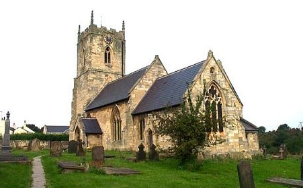                                   email: kirksmeatonclerk@gmail.com                            Clerk to the Council: K Bowden 01977 621628Application for the purchase of a Cemetery PlotOr Cremated Remains PlotName:Full Address:______________________________________________________________________________________________________________________________________________________Telephone No:                                                         Mobile:  Plot requested: Burial/Cremated Remains (please delete as appropriate)For one/two persons (please delete as appropriate)Names of person/persons to be buried/interred in the plot:__________________________________________________________________Name of person to OWN the plot:_________________________________Please note: When payment has been made and a permit supplied, a burial plot in Kirk Smeaton Cemetery will be reserved.  If you wish, you will be able to select a plot from those available, otherwise a plot will be allocated when required.  Contact the Clerk for an appointment to view the plots available.Signature of Applicant: ________________________________________________Bank Account details:	 Sort Code: 30-90-91		  Account No: 65545960__________________________________________________________________________________For KSPC use only:Date Received: ________________________     Date Payment Received: _______________________Permit Number: _______________________     Date Issued: ________________________________